CAMARA MUNICIPAL DE SANTA BRANCA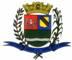 SECRETARIA DE FINANÇAS - CNPJ.01.958.948/0001-17PCA AJUDANTE BRAGA 108 CENTRO SANTA BRANCAData: 29/08/2016 20:22:01Transparência de Gestão Fiscal - LC 131 de 27 de maio 2009 Sistema CECAM (Página: 1 / 1)Relação dos empenhos pagos dia 22 de Agosto de 2016N.Processo Empenho	Fornecedor	Descrição do bem/Serviço adquirido	Modalidade	Licitação	Valor01 - PODER LEGISLATIVO01.01 - CAMARA MUNICIPAL01.01.00.00.0.0000.0000 - DESPESA EXTRAORÇAMENTÁRIA 01.01.00.00.0.0000.0000.0.0111000 - GERAL 01.01.00.00.0.0000.0000.0.0111000.5801 - FICHA01.01.00.01.000 - Legislativa 01.01.00.01.31 - Ação Legislativa01.01.00.01.31.0001 - MANUTENÇÃO DA CAMARA 01.01.00.01.31.0001.2001 - MANUTENÇÃO DA CAMARA 01.01.00.01.31.0001.2001.33903000 - MATERIAL DE CONSUMO 01.01.00.01.31.0001.2001.33903000.0111000 - GERAL 01.01.00.01.31.0001.2001.33903000.0111000.3 - FICHA----------------------3.616,99----------------------3.616,99SANTA BRANCA, 22 de Agosto de 2016EVANDRO LUIZ DE MELO SOUSA1SP147248/0-8CHEFE DA COORD FINANCEIRA0/0100076/1364  - SUL AMERICA SEGURO SAUDE, refere -se ao convenio medico do servidor da camara municipal no mes de agosto de 2016  para/0211,49desconto em  folha de pagamento .0/0239/1467  - THOMAS DE ARAUJO & CIA LT, papel sulfite A4 210x297 75gr, papel sulfite A4 210x297 90gr,DISPENSA DE LICITAÇÃO/01.175,5001.01.00.01.31.0001.2001.33903900 - OUTROS SERVIÇOS DE TERCEIROS - PESSOA JURÍDICA01.01.00.01.31.0001.2001.33903900.0111000 - GERAL01.01.00.01.31.0001.2001.33903900.0111000.5 - FICHA0/07/4425  - MARIO HENRIQUE B.R.RODRIG, refere-se aos serviços prestados de transmissão on live das sessoes da ca mara municipal via internet eDISPENSA DE LICITAÇÃO/01.300,00manutenção do site da camara nos meses de julho e agosto de 2016 conforme contrato.0/0168/3456  - CENTRO DE INTREGRAÇÃO EMP, refere-se ao recolhimento da contribuição institucional , bolsa auxilio , vale transporte dos estagiarios  daDISPENSA DE LICITAÇÃO/0930,00camara municipal conforme contrato